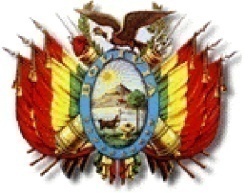 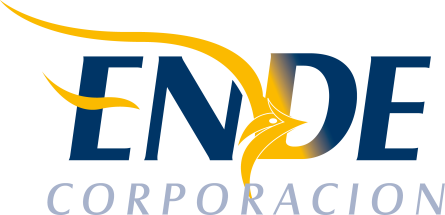                          ESTADO PLURINACIONAL DE BOLIVIAEMPRESA NACIONAL DE ELECTRICIDAD - ENDECONTRATACION DIRECTA CON PROCESO PREVIO: CDCPP-ENDE-2018-115“ADQUISICION DE RECONECTADORES TRIFASICOS PARA EL SISTEMA COBIJA - GESTION 2018”RESULTADO DEL PROCESO DE CONTRATACION La Empresa Nacional de Electricidad (ENDE), comunica que en el proceso de contratación directa CDCPP-ENDE-2018-115 “ADQUISICION DE RECONECTADORES TRIFASICOS PARA EL SISTEMA COBIJA - GESTION 2018”, Los proponentes que presentaron su propuesta, no cumplen con los requisitos solicitados en las Expresiones de Interes de  la convocatoria Cochabamba, octubre 2018